附件1：参会指南：湖北工业大学位于湖北省武汉市洪山区南李路28号，图中●点所示位置。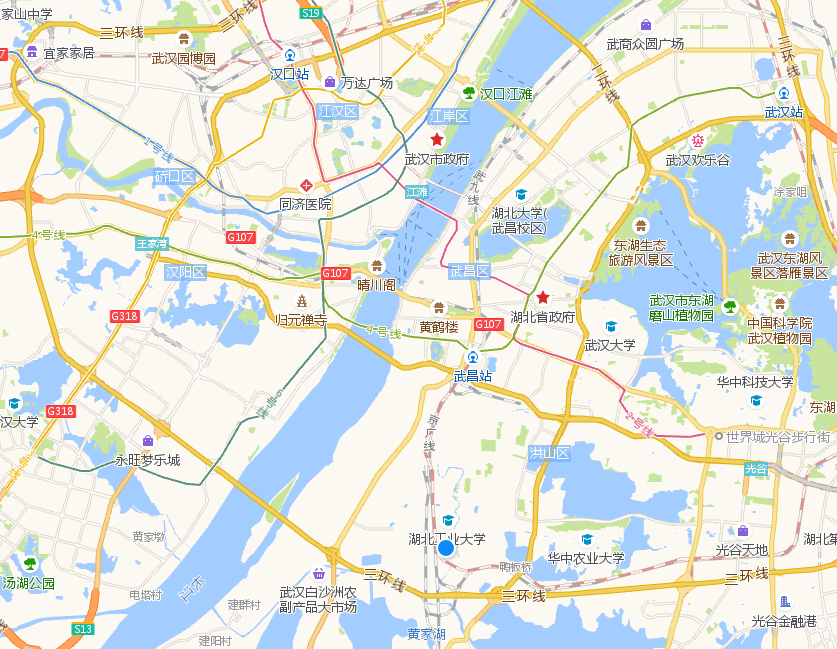 市内可乘坐74路、587路、916路公共汽车到南李路湖北工业大学站下车即到；自驾车使用导航请将目的地设置为“湖北工业大学”。会议住宿：武汉凯琳森汽车主题酒店(湖北工业大学店)（湖北工业大学北门外约150米）附件2：参会回执单填表日期：2017年 月 日参会单位单位传真单位传真单位地址邮政编码邮政编码参会代表姓名性别职务/职称手机手机电话电话邮箱参会代表参会代表参会代表参会代表汇款方式收款单位名称：湖北鄂机协同教育咨询有限公司开户银行名称：工行武汉锦绣龙城支行银行帐号：320211 0809 1000 32438(注：湖北鄂机协同教育咨询有限公司为会议服务单位，负责会议具体现场服务工作)1、培训费600 元/人;2、参会代表12月10日前缴纳会议费，汇款到收款单位账户，会务组提前开好发票，便于参会代表报到时拿到发票，12月15号后到报道现场刷卡缴费，发票现场开出。收款单位名称：湖北鄂机协同教育咨询有限公司开户银行名称：工行武汉锦绣龙城支行银行帐号：320211 0809 1000 32438(注：湖北鄂机协同教育咨询有限公司为会议服务单位，负责会议具体现场服务工作)1、培训费600 元/人;2、参会代表12月10日前缴纳会议费，汇款到收款单位账户，会务组提前开好发票，便于参会代表报到时拿到发票，12月15号后到报道现场刷卡缴费，发票现场开出。收款单位名称：湖北鄂机协同教育咨询有限公司开户银行名称：工行武汉锦绣龙城支行银行帐号：320211 0809 1000 32438(注：湖北鄂机协同教育咨询有限公司为会议服务单位，负责会议具体现场服务工作)1、培训费600 元/人;2、参会代表12月10日前缴纳会议费，汇款到收款单位账户，会务组提前开好发票，便于参会代表报到时拿到发票，12月15号后到报道现场刷卡缴费，发票现场开出。收款单位名称：湖北鄂机协同教育咨询有限公司开户银行名称：工行武汉锦绣龙城支行银行帐号：320211 0809 1000 32438(注：湖北鄂机协同教育咨询有限公司为会议服务单位，负责会议具体现场服务工作)1、培训费600 元/人;2、参会代表12月10日前缴纳会议费，汇款到收款单位账户，会务组提前开好发票，便于参会代表报到时拿到发票，12月15号后到报道现场刷卡缴费，发票现场开出。收款单位名称：湖北鄂机协同教育咨询有限公司开户银行名称：工行武汉锦绣龙城支行银行帐号：320211 0809 1000 32438(注：湖北鄂机协同教育咨询有限公司为会议服务单位，负责会议具体现场服务工作)1、培训费600 元/人;2、参会代表12月10日前缴纳会议费，汇款到收款单位账户，会务组提前开好发票，便于参会代表报到时拿到发票，12月15号后到报道现场刷卡缴费，发票现场开出。收款单位名称：湖北鄂机协同教育咨询有限公司开户银行名称：工行武汉锦绣龙城支行银行帐号：320211 0809 1000 32438(注：湖北鄂机协同教育咨询有限公司为会议服务单位，负责会议具体现场服务工作)1、培训费600 元/人;2、参会代表12月10日前缴纳会议费，汇款到收款单位账户，会务组提前开好发票，便于参会代表报到时拿到发票，12月15号后到报道现场刷卡缴费，发票现场开出。收款单位名称：湖北鄂机协同教育咨询有限公司开户银行名称：工行武汉锦绣龙城支行银行帐号：320211 0809 1000 32438(注：湖北鄂机协同教育咨询有限公司为会议服务单位，负责会议具体现场服务工作)1、培训费600 元/人;2、参会代表12月10日前缴纳会议费，汇款到收款单位账户，会务组提前开好发票，便于参会代表报到时拿到发票，12月15号后到报道现场刷卡缴费，发票现场开出。收款单位名称：湖北鄂机协同教育咨询有限公司开户银行名称：工行武汉锦绣龙城支行银行帐号：320211 0809 1000 32438(注：湖北鄂机协同教育咨询有限公司为会议服务单位，负责会议具体现场服务工作)1、培训费600 元/人;2、参会代表12月10日前缴纳会议费，汇款到收款单位账户，会务组提前开好发票，便于参会代表报到时拿到发票，12月15号后到报道现场刷卡缴费，发票现场开出。备    注1、请您务必于2017年12月10日前以电子邮件附件形式发送给会务组邮箱:350897385@qq.com，以便我们做好会务安排。2、开具发票请注明:单位名称：税    号：1、请您务必于2017年12月10日前以电子邮件附件形式发送给会务组邮箱:350897385@qq.com，以便我们做好会务安排。2、开具发票请注明:单位名称：税    号：1、请您务必于2017年12月10日前以电子邮件附件形式发送给会务组邮箱:350897385@qq.com，以便我们做好会务安排。2、开具发票请注明:单位名称：税    号：1、请您务必于2017年12月10日前以电子邮件附件形式发送给会务组邮箱:350897385@qq.com，以便我们做好会务安排。2、开具发票请注明:单位名称：税    号：1、请您务必于2017年12月10日前以电子邮件附件形式发送给会务组邮箱:350897385@qq.com，以便我们做好会务安排。2、开具发票请注明:单位名称：税    号：1、请您务必于2017年12月10日前以电子邮件附件形式发送给会务组邮箱:350897385@qq.com，以便我们做好会务安排。2、开具发票请注明:单位名称：税    号：1、请您务必于2017年12月10日前以电子邮件附件形式发送给会务组邮箱:350897385@qq.com，以便我们做好会务安排。2、开具发票请注明:单位名称：税    号：1、请您务必于2017年12月10日前以电子邮件附件形式发送给会务组邮箱:350897385@qq.com，以便我们做好会务安排。2、开具发票请注明:单位名称：税    号：